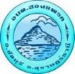 การดำเนินการตามนโยบายการบริหารทรัพยากรบุคคลประจำปีงบประมาณ พ.ศ.2564องค์การบริหารส่วนตำบลสองแพรก   อำเภอชัยบุรี   จังหวัดสุราษฎร์ธานีการดำเนินการตามนโยบายการบริหารทรัพยากรบุคคลขององค์การบริหารส่วนตำบลสองแพรก อำเภอชัยบุรี  จังหวัดสุราษฎร์ธานี----------------------------------	องค์การบริหารส่วนตำบลสองแพรก ได้ดำเนินการตามนโยบายการบริหารทรัพยากรบุคคล ซึ่งเป็นไปตามกฎ ระเบียบ และข้อบังคับที่เกี่ยวข้อง ได้แก่ การวางแผนกำลังคน การสรรหาคนดีคนเก่ง เพื่อปฏิบัติงานตามภารกิจของหน่วยงาน การพัฒนาบุคลากร (การพัฒนาบุคลากร การสร้างทางก้าวหน้าในสายอาชีพ) การพัฒนาคุณภาพชีวิต การบรรจุและแต่งตั้งบุคลากร การประเมินผลการปฏิบัติงาน การส่งเสริมจริยธรรมและรักษาวินัยของบุคลากรในหน่วยงาน โดยมีรายละเอียดดังนี้1.นโยบายด้านการสรรหา เป้าประสงค์ วางแผนกำลังคน สรรหาคน ตามคุณลักษณะมาตรฐานกำหนดตำแหน่ง และเลือกสรรบุคคลที่เป็นคนดีคนเก่ง เพื่อปฏิบัติงานตามภารกิจขององค์การบริหารส่วนตำบลสองแพรกกลยุทธ์ 1.แต่งตั้งคณะกรรมการในการสรรหาและเลือกสรร เพื่อให้การดำเนินงานสรรหาและเลือกสรรผู้ที่มีความรู้ ความสามารถ และเป็นคนดี สอดคล้องตามภารกิจขององค์การบริหารส่วนตำบลสองแพรก 2.คัดเลือกบุคคลเพื่อเลื่อนระดับตำแหน่งที่สูงขึ้น ต้องปฏิบัติโดยความเป็นธรรม เสมอภาคและยุติธรรม เพื่อให้ได้บุคคลที่มีความสามารถ เหมาะสมกับตำแหน่งการดำเนินการ1.จัดทำแผนอัตรากำลัง 3 ปี (พ.ศ.2564-2566) เพื่อใช้ในการกำหนดโครงสร้างและกรอบอัตรากำลังที่รองรับภารกิจขององค์การบริหารส่วนตำบลสองแพรก2.จัดทำและดำเนินการตามแผนสรรหาข้าราชการและพนักงานจ้าง ให้ทันต่อการเปลี่ยนแปลงหรือทดแทนอัตรากำลังที่ลาออก หรือโอนย้าย โดยมุ่งเน้นให้มีอัตรากำลังว่างไม่เกินร้อยละ 10 ของอัตรากำลังทั้งหมด3.รับสมัครคัดเลือกบุคลากรเพื่อบรรจุแต่งตั้งเข้ารับราชการ หรือประกาศรับโอนย้ายพนักงานส่วนท้องถิ่น มาดำรงตำแหน่งที่ว่าง โดยการเผยแพร่ ประกาศผ่านบอร์ดประชาสัมพันธ์และเว็ปไซด์ของหน่วยงาน พร้อมทั้งประชาสัมพันธ์ไปยังหน่วยงานภายนอก เพื่อการรับรู้และเข้าถึงกลุ่มเป้าหมายได้อย่างมีประสิทธิภาพ2.นโยบายด้านการพัฒนาเป้าประสงค์  เพื่อพัฒนาความรู้ ทักษะ และสมรรถนะแต่ละตำแหน่งของพนักงานส่วนตำบลให้มีผลการปฏิบัติงานที่มีผลสัมฤทธิ์ที่สูงตามมาตรฐานกำหนดตำแหน่ง โดยใช้เครื่องมือที่หลากหลายในการพัฒนาบุคลากรได้อย่างมีประสิทธิภาพจนบรรลุเป้าประสงค์นโยบายขององค์กร-2-กลยุทธ์1.จัดทำแผนพัฒนาบุคลากรประจำปี และดำเนินการตามแผนฯ ให้สอดคล้องตามความจำเป็นและความต้องการในการพัฒนาบุคลากรขององค์การบริหารส่วนตำบลสองแพรก2.กำหนดเส้นทางการพัฒนาบุคลากร เพื่อเป็นกรอบในการพัฒนาบุคลากรแต่ละตำแหน่ง 3.ดำเนินการประเมินข้าราชการส่วนท้องถิ่นตามเกณฑ์มาตรฐานกำหนดตำแหน่งให้ความรู้ ทักษะ และสมรรถนะ4.ดำเนินการประเมินความพึงพอใจของบุคลากร ที่มีผลต่อการพัฒนาบุคลากรทุกส่วนราชการการดำเนินการ1.จัดทำแผนพัฒนาบุคลากร ประจำปีงบประมาณ พ.ศ.25642.จัดส่งบุคลากรตามสายงานในแต่ละตำแหน่งไปเข้ารับการอบรม3.สร้างบทเรียนความรู้เฉพาะด้านตามสายงานให้อยู่ในระบบงาน E-learning เพื่อให้บุคลากรใช้เป็นแหล่งเรียนรู้ได้ตลอดเวลา3.นโยบายด้านการธำรง รักษาไว้ และแรงจูงใจเป้าประสงค์ เพื่อการพัฒนาคุณภาพชีวิตที่ดีในการทำงาน เช่น แผนความก้าวหน้าในสายงานการประเมินผลการปฏิบัติราชการ บำเหน็จความดีความชอบ การพัฒนาระบบฐานข้อมูลบุคลากรสภาพแวดล้อมในการทำงาน ความปลอดภัยในการทำงาน การมีส่วนร่วมในการเสนอความคิดการพัฒนาองค์กร และการยกย่อง ชมเชย เจ้าหน้าที่ที่ปฏิบัติงานดีเด่น หรือสร้างคุณประโยชน์ที่ดีต่อองค์กรและสาธารณชน เพื่อเป็นการสร้างแรงจูงใจให้บุคลากรเกิดความผูกพันต่อองค์กรกลยุทธ์ 1.ประชาสัมพันธ์และเผยแพร่เส้นทางความก้าวหน้าในสายงาน ตำแหน่ง ให้บุคลากรทราบ2.จัดให้มีกระบวนการประเมินผลการปฏิบัติงานราชการที่เป็นธรรม เสมอภาค และสามารถตรวจสอบได้3.จัดให้มีการพิจารณาความดีความชอบ ตามผลการปฏิบัติหน้าที่ราชการอย่างเป็นธรรม เสมอภาค และสามารถตรวจสอบได้4.จัดให้มีการพัฒนาคุณภาพชีวิตที่ดี แก่บุคลากร ในด้านสภาพแวดล้อมการทำงาน ด้านความปลอดภัยในการทำงาน และด้านการมีส่วนร่วมในการทำงานการดำเนินการ1.ดำเนินการบันทึก แก้ไข ปรับปรุง ข้อมูลบุคลากรในระบบศูนย์ข้อมูลบุคลากรท้องถิ่นแห่งชาติให้ถูกต้อง ครบถ้วนและเป็นปัจจุบัน2.ดำเนินการพิจารณาความดี ความชอบในการปฏิบัติหน้าที่ราชการประจำปี เพื่อยกย่องชมเชยแก่บุคลากรดีเด่น ด้านการปฏิบัติงานและคุณประโยชน์ต่อสาธารณชน4.นโยบายด้านคุณธรรม จริยธรรม และวินัยข้าราชการเป้าประสงค์ เพื่อใช้เป็นหลักการและแนวทางปฏิบัติให้ข้าราชการหรือพนักงานส่วนท้องถิ่นและลูกจ้างขององค์การบริหารส่วนตำบลสองแพรกให้ยึดถือปฏิบัติเป็นเครื่องกำกับความประพฤติ-3-กลยุทธ์ 1.ส่งเสริมให้บุคลากรปฏิบัติงานตามแผนการเสริมสร้างมาตรฐาน วินัยคุณธรรม จริยธรรม และป้องกันการทุจริต ประจำปีงบประมาณ พ.ศ.2564-2566การดำเนินการ1.แจ้งให้บุคคลในสังกัดรับทราบถึงประมวลจริยธรรมข้าราชการส่วนท้องถิ่นและข้อบังคับองค์การบริหารส่วนตำบลสองแพรก ว่าด้วยจรรยาบรรณข้อราชการส่วนท้องถิ่น2.ให้ผู้บังคับบัญชา มอบหมายงานแก่ผู้ใต้บังคับบัญชาอย่างเป็นธรรม ไม่เลือกปฏิบัติรวมถึงการควบคุม กำกับ ติดตาม และดูแลผู้ใต้บังคับบัญชาให้ปฏิบัติงานตามหลักเกณฑ์ แนวทาง ระเบียบและกฎหมายที่เกี่ยวข้อง ----------------------------------------------------------